Minutes of the meeting of Fringford Parish Council, 
held on Wednesday 19th July 2021 at 7.45pm. Present:	Councillors: John Fargin, Les Harris, and Hayley Ryder, Phil Davids-Austin, Robert Gue, Ginny HopeAlso present: 	R. Damerell (Clerk) and 1 member of the publicApologies for absence – to receive apologies – Cllr McCullough sent his apologiesRequests for Dispensations and Declarations of interest, gifts and hospitality – No Interests or Gifts were declaredPublic participation – to receive questions from members of the public relating to items on the agenda, in accordance with the Council’s Code of Conduct and standing orders. – There were no questions from the publicUpdates from County & District Councillors - NoneTo approve the Minutes of the last Parish Council Meeting. – The minutes of the meeting held on the 30 June 2021 were unanimously approved.FinanceTo receive the monthly bank reconciliation – The Parish Council agreed to display the Council Finances on the website on a quarterly basis and to be included in the minutes of the relevant meeting.To consider invoices for payment. – Invoices were reviewed and approved by CouncillorsParish Matters – to discuss where necessaryVillage Groups – The Village Hall has made the decision, despite the easing of restrictions, to remain cautious and maintain its current Covid policy for hirers and users of the Hall. The Village Hall AGM is being held on the 9th August and are currently looking for more volunteers to join the committee and to employ a Bookings clerk.Village Green – update and HS2 projects – Proposed New parking spaces – Cllr Fargin has been in contact with OCC about moving forward with the proposed 14 new parking spaces. The Baroness has also agreed to extend the lease over the Play Area.The Road Across the Green – The Baroness was open to considering posts around the Village Green subject to plans being provided. It was agreed to explore introducing a passing bay along the road to avoid cars causing obstruction. If this does not resolve the issue then double yellow lines could also be explored. Cllrs Fargin and Gue agreed to start the grant process with HS2 Road Safety fund.Renovation of the Village Green (including the wall, pond etc) – Cllr Fargin has had mixed feedback over the prospect of a pond in the village. It was suggested consulting landscaping professionals proposing the ideas over a pond with a liner or a natural wildlife reserve area. Once the feedback is received this can then be put forward to residents to comment on.Village Centre Sign – It was agreed to explore the possibility of purchasing a village centre sign.Litter / Bin – Cllr Hope confirmed that the litter bin is the responsibility of the Parish Council. Cllrs Fargin and Harris to check the bin to see if it can be repaired. The Council agreed to investigate the cost of a new dog bin. The Council to contact Ian Corkin about the clearing and cleaning of the drains and gulleys in the village. The Butcher’s Arms Car Park Development – There was no further update from the last meetingBroadband service – Cllr Fargin confirmed that there had been no update since the last meeting despite repeated contact and will continue to chase.Emergency Plan – Cllr Ryder shared the Risk Assessment with the Council. It was agreed to review the Risk Assessment on a 4-6 month basis. It was agreed to put some information in the Voice stating that the Council will explore a Resilience Plan rather than an Emergency Plan for the village and if there was any member of the village who would be interested in helping the Council. The Council also agreed to look at the Emergency bags from OCC currently held by a resident.The Parish Council also agreed to ask Green Scythe to include in their grass cutting the Crosslands Grass Area extending from the entrance on the left round to the turning placePlanning Applications/DecisionsCorrespondence Received – to note correspondence received not otherwise on the agenda where decisions are not required OALC UpdateItems for information or next Agenda only – all items for the next agenda to be submitted to the Clerk by 13 September 2021Date of next meeting – Monday, 20 September 2021 19.45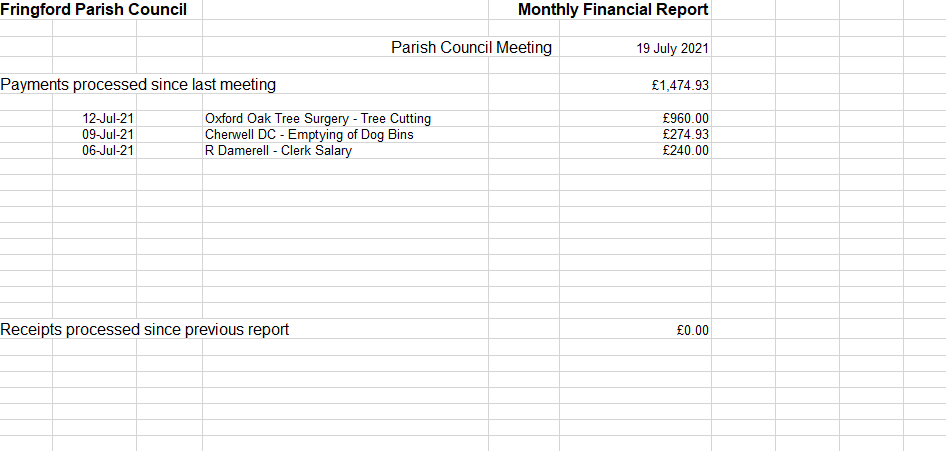 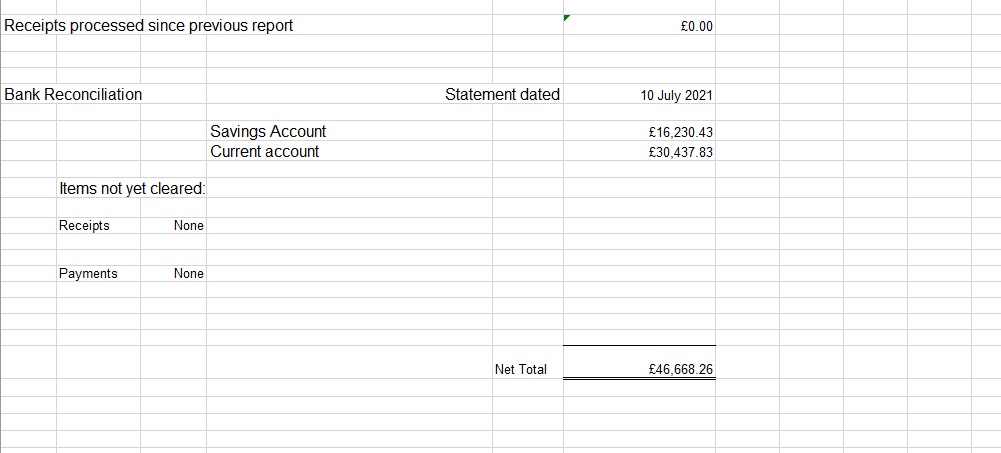 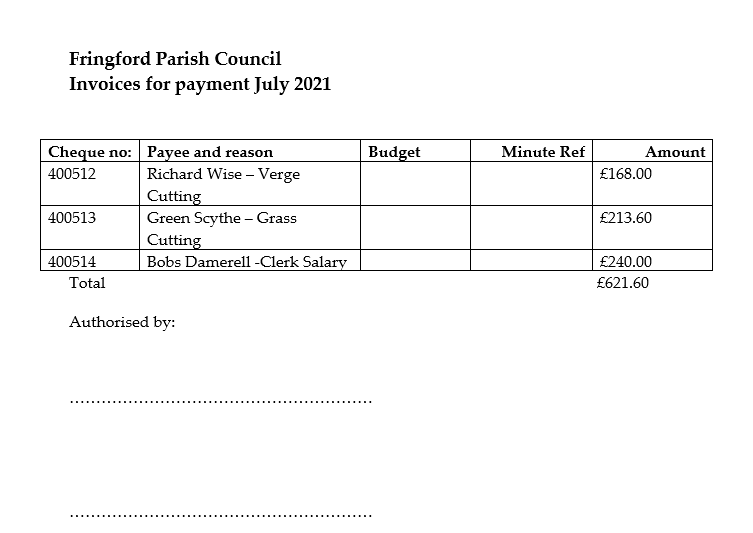 Application NumberLocationProposalCDC DecisionFPC Comments / Decision No Planning applications as at the date of the meeting